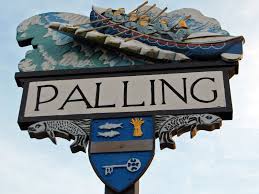 www.seapallingpc.norfolkparishes.gov.ukPresent:  Cllrs: K Matthews (Chairman) J Cocker (Vice Chairman), S Deary, S Burrell, V Bird, C Preston, G Casson.   in attendance:  P Adams (Clerk), R Price, (County Councillor, H Bathwayt (District Councillor).  Eleven Members of the public.Start time: 7pmAPOLOGIES FOR ABSENCE  NoneDECLARATIONS OF INTEREST AND REQUESTS FOR DISPENSATIONS  NonePUBLIC PARTICIPATION – Restricted to 2 minutes per person.  A member of the public raised concerns regarding overgrown hedges and uneven paths. County  Cllr Price offered to investigate and report to highways accordingly.  Cllr Bird offered to photograph the issues and the Member of the public said she would liaise with Cllr Bird regarding locations. The photographs will be forwarded to Cllr Price.Concerns were raised once more about the Poplar Farm Campsite.  Cllr Blathwayt informed the meeting that Enforcement visit the site on a weekly basis and the Police are monitoring activities.  Neither have concerns at this time.  Cllr Matthews (Chairman) said that there is going to be a review  at the end of the season and that concerns are to be reported directly to the District Council.   A member of the public said they thought the minutes did not accurately reflect the meeting held on the 20th June 2023 and proceeded to hand out a document highlighting, what they believed, were the omissions.  The Clerk asked the Members if she may read out the document and the Members agreed.  Members considered the items and concluded that made no difference to the Minutes.  The Clerk went on to explain that the Minutes are not a narrative, they are a legal record of the decisions made and contain enough information to illustrate context.TO APPROVE THE MINUTES of the Parish Council Meeting 20th June 2023   Considered and approved.COUNTY & DISTRICT COUNCILLOR and POLICE REPORTSCounty Councillor.  To include an update on Clink Lane    Cllr Price informed the members that no decision has yet been made because the quotes for the work have yet to be returned.  Cllr Price informed members that the latest round of The Parish Partnership Scheme has been released.   Cllr Price suggested that a Parking Survey (approx 6k) might be considered?     Cllr Matthews (Chairman) said  he couldn’t see the point as there was a finite number of spaces and they couldn’t be increased.  Members agreed.   Cllr Casson said that more visits from the Enforcement team were really the key to solving the problem, and again, members agreed.  Cllr Price said that he had asked Highways to look at the traffic island and their conclusion was that the island does not meet Highways requirements; the vegetation is over 30cm high and there are unauthorised signsDistrict Councillor.  Cllr Blathwayt confirmed that the work on the beach ramp would begin in September. ITEMS ARISING FROM THE LAST MEETING (May 10th 2023) To receive an update from Cllr Casson and Cllr Cocker (Vice Chairman) about the village assets.  Cllr Casson and Cllr Cocker (vice-Chairman) informed the meeting the project was almost complete and would be presented to the Members at the September meeting.Additional Bank Signatory – Cllr Bird - Bank approval update.  The Clerk informed the members that the application was in progress.Tidying Up the Village Traffic Island  - see item  5aFINANCE AND GOVERNANCETo receive the June/July bank reconciliation – Deferred until the September meetingPLANNING - To receive Updates and consider new applications.    NoneITEMS THAT HAVE ARISEN SINCE THE PUBLICATION OF THE AGENDA NoneITEMS FOR THE NEXT AGENDA   NoneDATE OF THE NEXT MEETING – 23rd SEPTEMBER 2023 at 10.amTO CLOSE the MEETING.  There being no further business, the Chairman closed the meeting at 7.59pm.